ВапвапвапУчастие педагога в конкурсах 2018-2019 уч. г.    № ппФИО педагоганаграда, место, сканированная грамота/дипломнаграда, место, сканированная грамота/дипломстатус (международный, всероссийский, краевой, муниципальный), название конкурса, социального проектастатус (международный, всероссийский, краевой, муниципальный), название конкурса, социального проекта                                                                                                        Январь, февраль, март 2019                                                                                                        Январь, февраль, март 2019                                                                                                        Январь, февраль, март 2019                                                                                                        Январь, февраль, март 2019                                                                                                        Январь, февраль, март 2019                                                                                                        Январь, февраль, март 20191Фотина Е.Н.  Диплом                                                                                       Диплом                                                                                     Педлидер – всероссийский.Крикончук Юрий – победитель конкурса в номинации «Для мамы с любовью» (2 место).Педлидер – всероссийский.Крикончук Юрий – победитель конкурса в номинации «Для мамы с любовью» (2 место).2Фотина Е.Н.  Диплом                                                                                             Диплом                                                                                           Педлидер- всероссийский.Победитель всероссийского конкурса «Лучшее из опыта работы» -3 местоПедлидер- всероссийский.Победитель всероссийского конкурса «Лучшее из опыта работы» -3 место3Фотина Е.Н. Диплом                                                                                            Диплом                                                                                           Педлидер- всероссийскийИванюра Иван- победитель конкурса в номинации «В знании сила» (2 место)Педлидер- всероссийскийИванюра Иван- победитель конкурса в номинации «В знании сила» (2 место)4Фотина Е.Н.   Свидетельство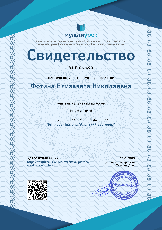    СвидетельствоМультиурок- всероссийскийБычков Платон—опубликовали материал, аппликация «Аленький цветочек»Мультиурок- всероссийскийБычков Платон—опубликовали материал, аппликация «Аленький цветочек»5Фотина Е.Н.Свидетельство                                                                       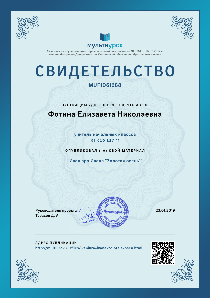 Свидетельство                                                                       Мультиурок- всероссийскийИванюра Иван- опубликовали материал «Золотая осень».                      (фотография)Мультиурок- всероссийскийИванюра Иван- опубликовали материал «Золотая осень».                      (фотография)6Фотина Е.Н.                                                             Свидетельство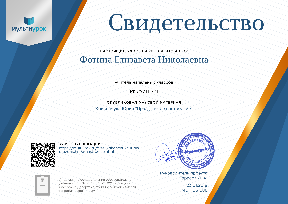                                                              СвидетельствоМультиурок – всероссийскийКрикончук Юрий- опубликовали материал «Праздничное настроение» (аппликация)Мультиурок – всероссийскийКрикончук Юрий- опубликовали материал «Праздничное настроение» (аппликация)7Фотина Е.Н.                                          Свидетельство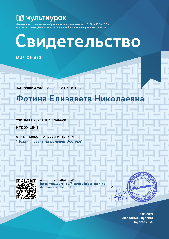                                           СвидетельствоМультиурок – всероссийскийпубликация «Поздняя осень на Дальнем Востоке».(фотография)Мультиурок – всероссийскийпубликация «Поздняя осень на Дальнем Востоке».(фотография)8Фотина ЕН.Свидетельство                            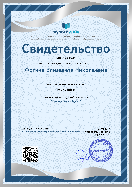 Свидетельство                            Мультиурок – всероссийскийОпубликовала свой материал «Праздничный букет»Коллективная работа Крикончука Юрия, Иванюра Ивана.Мультиурок – всероссийскийОпубликовала свой материал «Праздничный букет»Коллективная работа Крикончука Юрия, Иванюра Ивана.9Фотина Е.Н. Почетная грамота                                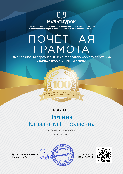  Почетная грамота                                Мультиурок – всероссийскийЗа образцовый персональный сайт педагогического работника в рамках проекта «Мультиурок»Мультиурок – всероссийскийЗа образцовый персональный сайт педагогического работника в рамках проекта «Мультиурок»10Фотина Е.Н.                                           Сертификат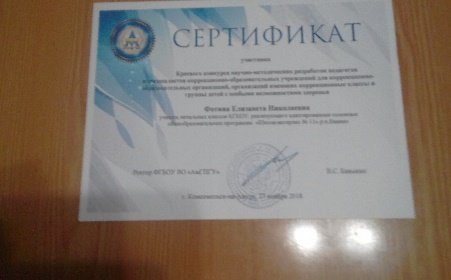                                            СертификатУчастника краевого конкурса научно-методических разработок педагогов и специалистов коррекционно-образовательных учрежденийУчастника краевого конкурса научно-методических разработок педагогов и специалистов коррекционно-образовательных учрежденийНужных ЛФ Диплом 2 место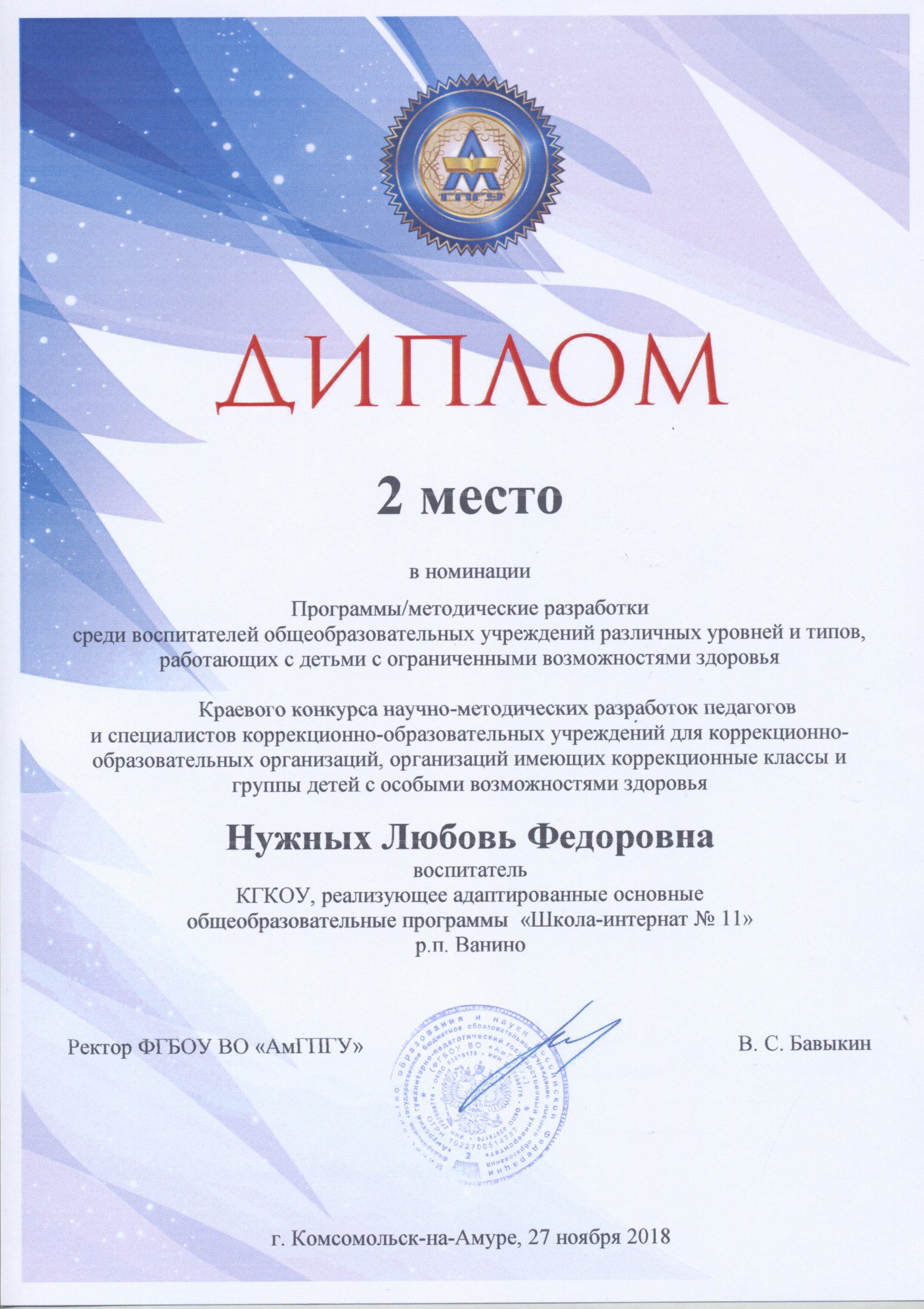  Диплом 2 местоКраевой конкурс научно-методических разработок.Номинация «Программы/методические разработки  среди воспитателей общеобразовательных учреждений различных уровней и типов, работающих с детьми с ограниченными возможностями здоровья»Краевой конкурс научно-методических разработок.Номинация «Программы/методические разработки  среди воспитателей общеобразовательных учреждений различных уровней и типов, работающих с детьми с ограниченными возможностями здоровья»ШИ 11(Струк МО)Диплом победителя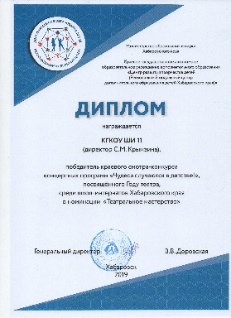 Диплом победителяКраевой смотр-конкурс концертных программ «Чудеса случаются в детстве!»В номинации «Театральное творчество»Краевой смотр-конкурс концертных программ «Чудеса случаются в детстве!»В номинации «Театральное творчество»Нужных Л ФДиплом 1 степени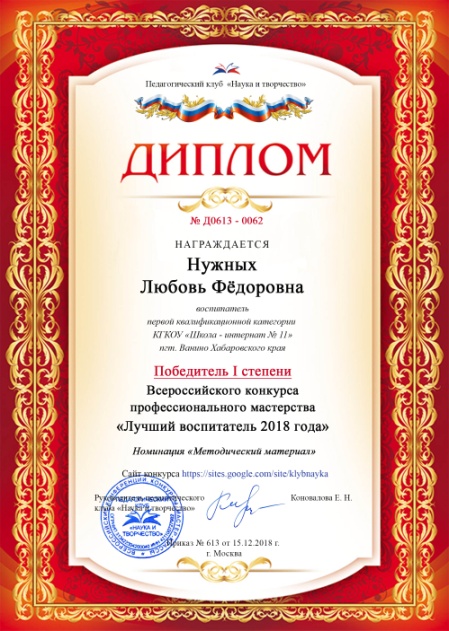 Диплом 1 степениВсероссийский конкурс профессионального мастерства «Лучший воспитатель 2018»Номинация «Методический материал»Диплом победитель І степениВсероссийский конкурс профессионального мастерства «Лучший воспитатель 2018»Номинация «Методический материал»Диплом победитель І степениСмирнова Г.А..Сертификат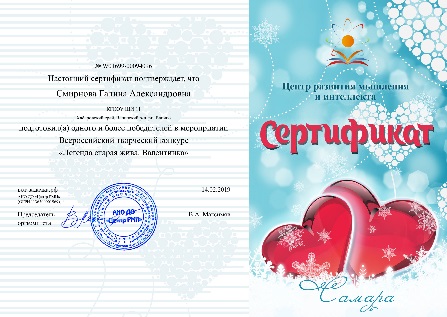 СертификатВсероссийский конкурс «Легенда старая жива»Всероссийский конкурс «Легенда старая жива»Смирнова Г.А..Сертификат 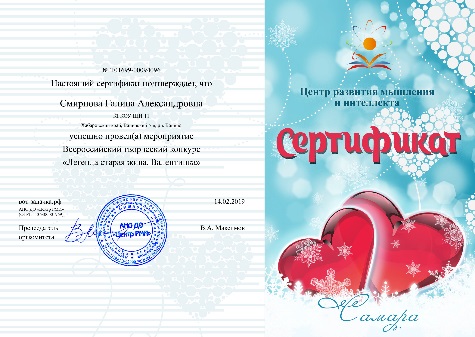 Сертификат Всероссийский конкурс «Легенда старая жива»Всероссийский конкурс «Легенда старая жива»Смирнова Г.А..  Благодарность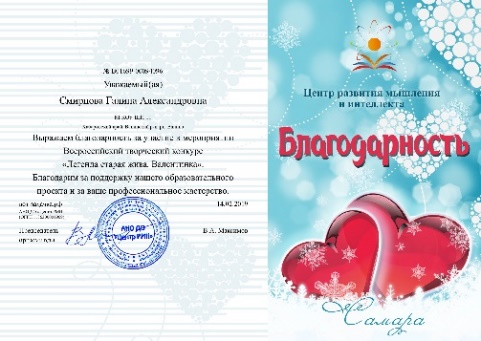   БлагодарностьВсероссийский конкурс «Легенда старая жива»Всероссийский конкурс «Легенда старая жива»Смирнова Г.А.. Благодарность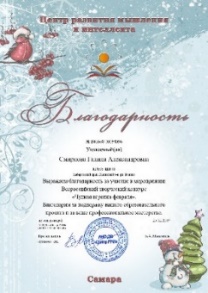  БлагодарностьВсероссийский конкурс «Чудная картина февраля»Всероссийский конкурс «Чудная картина февраля»Смирнова Г.А.. Сертификат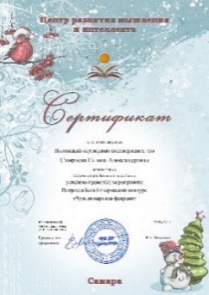  СертификатВсероссийский конкурс «Чудная картина февраля»Всероссийский конкурс «Чудная картина февраля»Мозоль Л.Н.  Сертификат                                                                   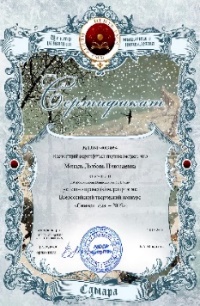   Сертификат                                                                   Всероссийский конкурс «Символ года - 2019»Всероссийский конкурс «Символ года - 2019»Мозоль Л.Н Сертификат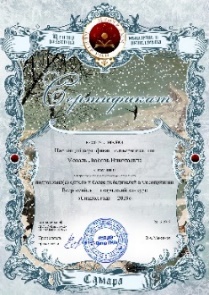  СертификатВсероссийский конкурс «Символ года - 2019»Всероссийский конкурс «Символ года - 2019»Мозоль Л.Н Благодарность                                                                                  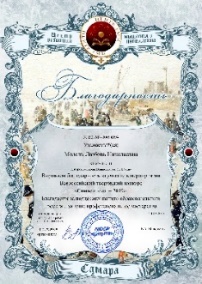  Благодарность                                                                                  Всероссийский конкурс «Символ года - 2019»Всероссийский конкурс «Символ года - 2019»Мозоль Л.НБлагодарность                                   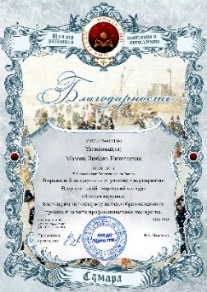 Благодарность                                   Всероссийский конкурс «Зимняя картина»Всероссийский конкурс «Зимняя картина»Мозоль Л.Н Благодарность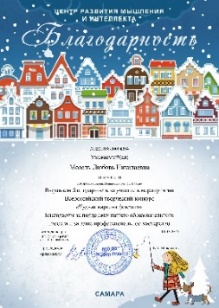  БлагодарностьВсероссийский конкурс «Чудная картина февраля»Всероссийский конкурс «Чудная картина февраля»Мозоль Л.НСертификат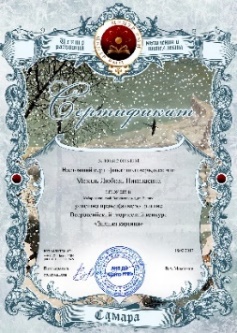 СертификатВсероссийский конкурс «Зимняя картина»Всероссийский конкурс «Зимняя картина»Мозоль Л.НСертификат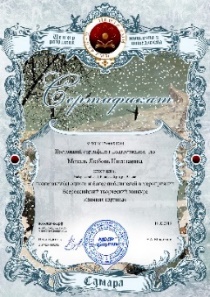 СертификатВсероссийский конкурс «Зимняя картина»Всероссийский конкурс «Зимняя картина»Мозоль Л.НСертификат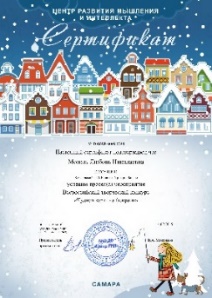 СертификатВсероссийский конкурс «Чудная картина февраля»Всероссийский конкурс «Чудная картина февраля»Мозоль Л.НСертификат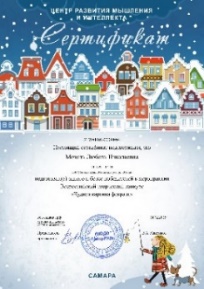 СертификатВсероссийский конкурс «Чудная картина февраля»Всероссийский конкурс «Чудная картина февраля»Мозоль Л.НБлагодарность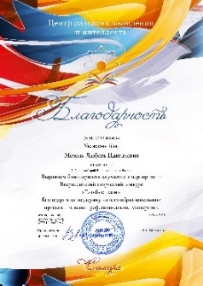 БлагодарностьВсероссийский конкурс «Голубые дали»Всероссийский конкурс «Голубые дали»Мозоль Л.Н Благодарность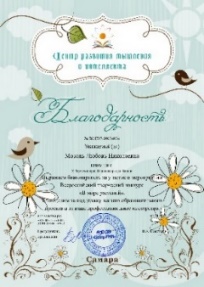  БлагодарностьВсероссийский конкурс «В мире растений»Всероссийский конкурс «В мире растений»Мозоль Л.НСертификат 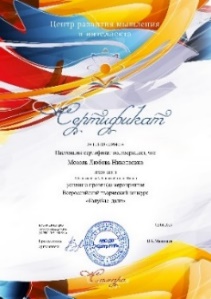 Сертификат Всероссийский конкурс «Голубые дали»Всероссийский конкурс «Голубые дали»Мозоль Л.Н Сертификат 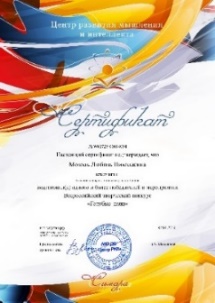  Сертификат Всероссийский конкурс «Голубые дали»Всероссийский конкурс «Голубые дали»Мозоль Л.НСертификат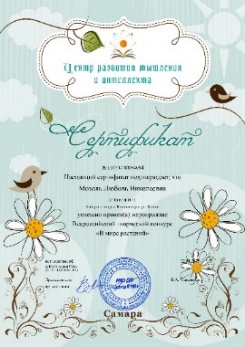 СертификатВсероссийский конкурс «В мире растений»Всероссийский конкурс «В мире растений»Мозоль Л.НСертификат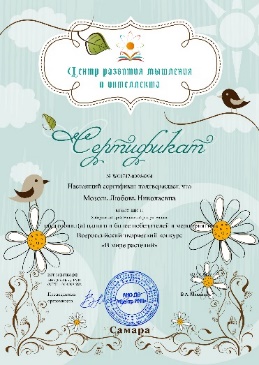 СертификатВсероссийский конкурс «В мире растений»Всероссийский конкурс «В мире растений»Синица ЖВДиплом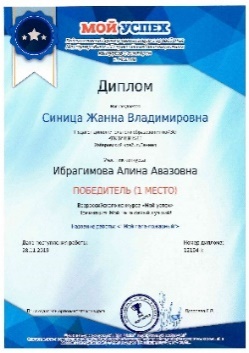 ДипломВсероссийский конкурс «Мой успех» в номинации «Мой папа лучше всех»Всероссийский конкурс «Мой успех» в номинации «Мой папа лучше всех»Синица ЖВДиплом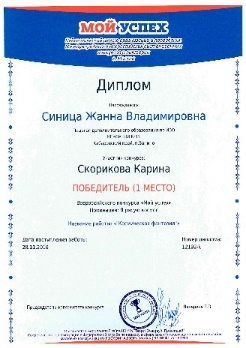 ДипломВсероссийский конкурс «Мой успех» в номинации «Я рисую космос»Всероссийский конкурс «Мой успех» в номинации «Я рисую космос»Гаврилова О.Б. Сертификат и Диплом за 2 место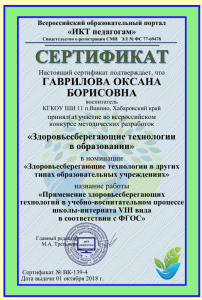 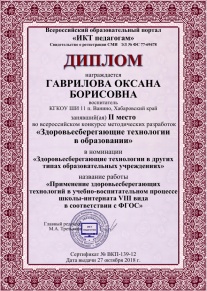 Сертификат и Диплом за 2 место Всероссийский образовательный портал «ИКТ педагогам» Всероссийский образовательный портал «ИКТ педагогам»Гаврилова О.Б.Диплом за подготовку конкурсантов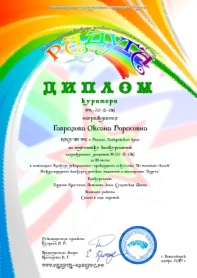 Диплом за подготовку конкурсантовМеждународный конкурс детского творчества и мастерства «Радуга»«Радуга»Международный конкурс детского творчества и мастерства «Радуга»«Радуга»С.В. ТаироваДиплом III степени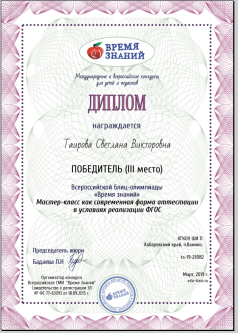 Диплом III степени«Время знаний». Всероссийская олимпиада.«Время знаний». Всероссийская олимпиада.С.В. ТаироваДиплом куратора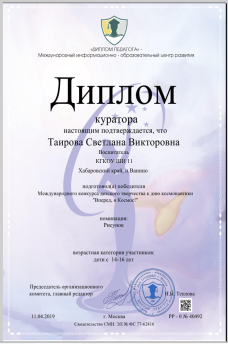 Диплом куратораМеждународный конкурс к дню космонавтики «Вперёд, в Космос!».Международный конкурс к дню космонавтики «Вперёд, в Космос!».С.В. ТаироваДиплом 2 место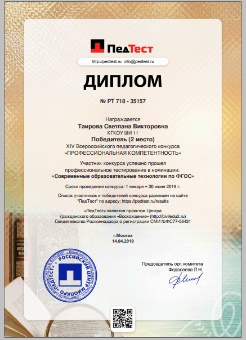 Диплом 2 местоВсероссийский педагогический конкурс «Профессиональная компетентность».Всероссийский педагогический конкурс «Профессиональная компетентность».Мальцева ОНМозоль ЛНФилипишена ТВБалезин НВ Мацуненко МСЧернова ОНСуханина ОНСтрук МОдиплом участника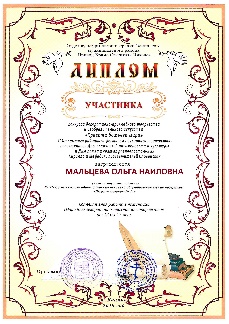 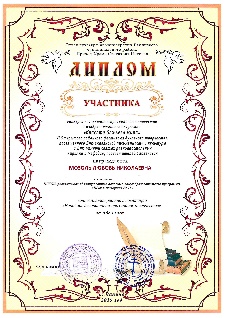 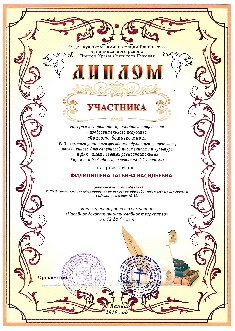 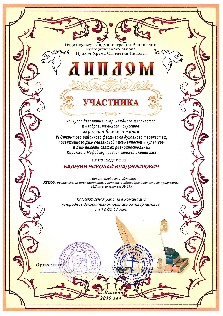 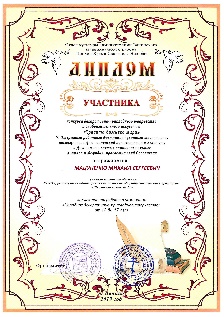 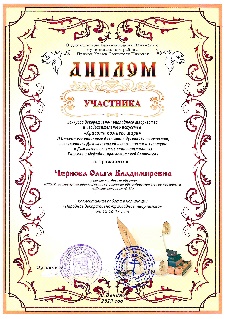 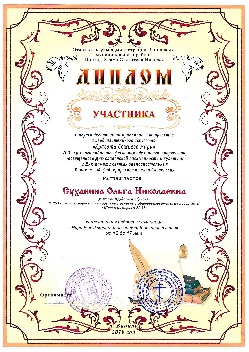 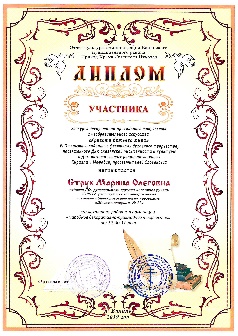 диплом участника6 Открытый районный фестиваль детского творчества «Красота божьего мира» (Кирилл и Мефодий) номинация ДПТ6 Открытый районный фестиваль детского творчества «Красота божьего мира» (Кирилл и Мефодий) номинация ДПТАнтонова АА                                                   благодарственное             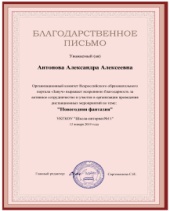                                                    благодарственное             Организационный комитет Всероссийского образовательного портала «Завуч» благодарственное письмо за активное сотрудничество и участие в организации проведения дистанционных мероприятий по теме:
Новогодняя фантазия»Организационный комитет Всероссийского образовательного портала «Завуч» благодарственное письмо за активное сотрудничество и участие в организации проведения дистанционных мероприятий по теме:
Новогодняя фантазия»Антонова АА   диплом 1 место                                                          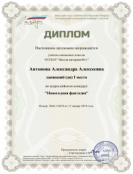    диплом 1 место                                                          Всероссийский конкурс «Новогодняя фантазия»Всероссийский конкурс «Новогодняя фантазия»Антонова АА                                                                   диплом 1место                                                                          диплом 1место       Всероссийский конкурс
Формирование коммуникативных компетенций
на уроках литературного чтения в начальной
школеВсероссийский конкурс
Формирование коммуникативных компетенций
на уроках литературного чтения в начальной
школеАнтонова АА                                                                   диплом  3 место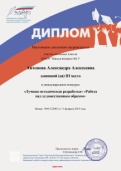                                                                    диплом  3 местоМеждународный конкурс
«Лучшая методическая разработка» в номинации «Работа над художественным образом»Международный конкурс
«Лучшая методическая разработка» в номинации «Работа над художественным образом»Антонова ААдиплом 1 место                                                         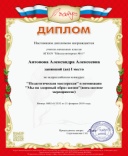 диплом 1 место                                                         Всероссийский конкурс
«Педагогическая мастерская»
в номинации «Мы за здоровый образ жизни»(внеклассное мероприятие)Всероссийский конкурс
«Педагогическая мастерская»
в номинации «Мы за здоровый образ жизни»(внеклассное мероприятие)Антонова А.А.   диплом 2 место                                                   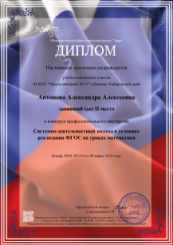    диплом 2 место                                                   Всероссийский конкурс
профессионального мастерства
«Системно-деятельностный подход в условиях реализации ФГОС на уроках математики»


Всероссийский конкурс
профессионального мастерства
«Системно-деятельностный подход в условиях реализации ФГОС на уроках математики»


Антонова А.А.диплом 2 место                                                                                                                                  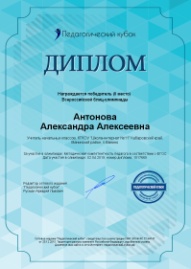 диплом 2 место                                                                                                                                  Всероссийская блиц-олимпиада
«Методическая компетентность педагога в соответствии с ФГОСВсероссийская блиц-олимпиада
«Методическая компетентность педагога в соответствии с ФГОСАбдрахманова  Ч.К3местоДИПЛОМ ЕЩЕ НЕ ПРИСЛАЛИ3местоДИПЛОМ ЕЩЕ НЕ ПРИСЛАЛИ"Краевой  конкурс научно-методических разработок педагогов и специалистов коррекционно-образовательных учреждений детей с особыми возможностями здоровья»Номинация «Программы»"Краевой  конкурс научно-методических разработок педагогов и специалистов коррекционно-образовательных учреждений детей с особыми возможностями здоровья»Номинация «Программы»Абдрахманова Ч.К. 1 местоВсероссийская педагогическая олимпиада «Физическое воспитание школьников» 1 местоВсероссийская педагогическая олимпиада «Физическое воспитание школьников»Всероссийкие олимпиады и конкурсы«Мир Олимпиад»- Всероссийкое СМИ « Образовательный портал» Академия интеллектуального Развития»Всероссийкие олимпиады и конкурсы«Мир Олимпиад»- Всероссийкое СМИ « Образовательный портал» Академия интеллектуального Развития»Задерновская Т.В.УчастиеДИПЛОМ ЕЩЕ НЕ ПРИСЛАЛИУчастиеДИПЛОМ ЕЩЕ НЕ ПРИСЛАЛИ"Краевой  конкурс научно-методических разработок педагогов и специалистов коррекционно-образовательных учреждений для коррекционно-образовательных организаций, организаций имеющих коррекционные классы и группы детей с особыми возможностями здоровья»Номинация «Конспект»"Краевой  конкурс научно-методических разработок педагогов и специалистов коррекционно-образовательных учреждений для коррекционно-образовательных организаций, организаций имеющих коррекционные классы и группы детей с особыми возможностями здоровья»Номинация «Конспект»Савицкая Ольга АлексеевнаПобедитель 1 местоДИПЛОМ ЕЩЕ НЕ ПРИСЛАЛИПобедитель 1 местоДИПЛОМ ЕЩЕ НЕ ПРИСЛАЛИ"Краевой  конкурс научно-методических разработок педагогови специалистов коррекционно-образовательных учреждений для коррекционно-образовательных организаций, организаций имеющих коррекционные классы и группы детей с особыми возможностями здоровья»Номинация «Программы»"Краевой  конкурс научно-методических разработок педагогови специалистов коррекционно-образовательных учреждений для коррекционно-образовательных организаций, организаций имеющих коррекционные классы и группы детей с особыми возможностями здоровья»Номинация «Программы»Синица ЖВ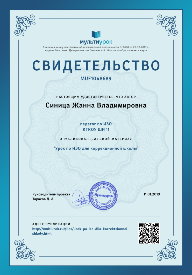            Свидетельство           СвидетельствоВсероссийский конкурс.«Мультиурок» опубликовала материал   «Урок по ИЗО для коррекционной школы»Всероссийский конкурс.«Мультиурок» опубликовала материал   «Урок по ИЗО для коррекционной школы»Синица ЖВ    Свидетельство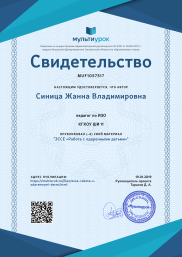     СвидетельствоВсероссийский конкурс.«Мультиурок» опубликовала материал   Эссе «Работа с одаренными детьми»Всероссийский конкурс.«Мультиурок» опубликовала материал   Эссе «Работа с одаренными детьми»Синица ЖВ   Свидетельство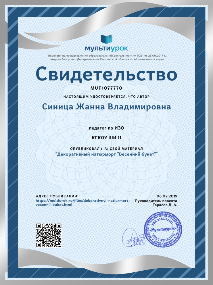    СвидетельствоВсероссийский конкурс.«Мультиурок» опубликовала материал  декоративный натюрморт «Весенний букет»Всероссийский конкурс.«Мультиурок» опубликовала материал  декоративный натюрморт «Весенний букет»Синица ЖВ    Свидетельство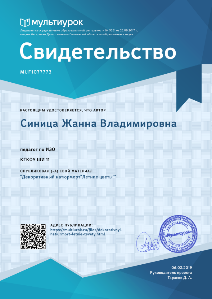     СвидетельствоВсероссийский конкурс.«Мультиурок» опубликовала материал  декоративный натюрморт «Летние цветы»Всероссийский конкурс.«Мультиурок» опубликовала материал  декоративный натюрморт «Летние цветы»Синица ЖВ     Свидетельство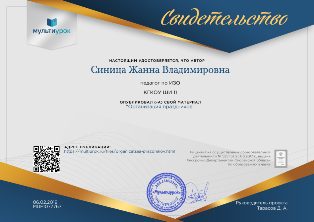      СвидетельствоВсероссийский конкурс.«Мультиурок» опубликовала материал  «Организация праздников»Всероссийский конкурс.«Мультиурок» опубликовала материал  «Организация праздников»Синица ЖВ                  сертификат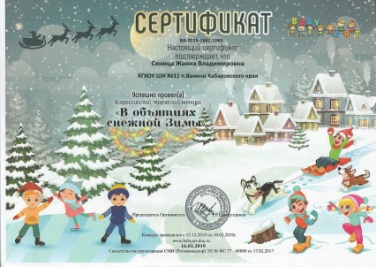                   сертификатВсероссийский конкурс.«БЭБИ-АРТ»Успешно провела творческий конкурс «В объятиях снежной Зимы»Всероссийский конкурс.«БЭБИ-АРТ»Успешно провела творческий конкурс «В объятиях снежной Зимы»Синица ЖВ   благодарность                                              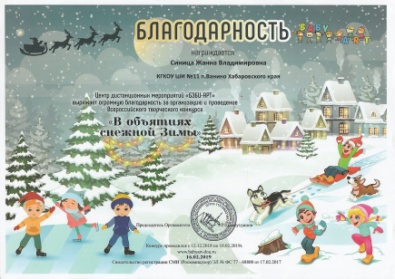    благодарность                                              Всероссийский конкурс.«БЭБИ-АРТ»Центр дистанционных мероприятий «БЭБИ-АРТ»  выражает огромную благодарность за организацию и проведение Всероссийского творческого конкурса«В объятиях снежной Зимы»Всероссийский конкурс.«БЭБИ-АРТ»Центр дистанционных мероприятий «БЭБИ-АРТ»  выражает огромную благодарность за организацию и проведение Всероссийского творческого конкурса«В объятиях снежной Зимы»Синица ЖВ    Свидетельство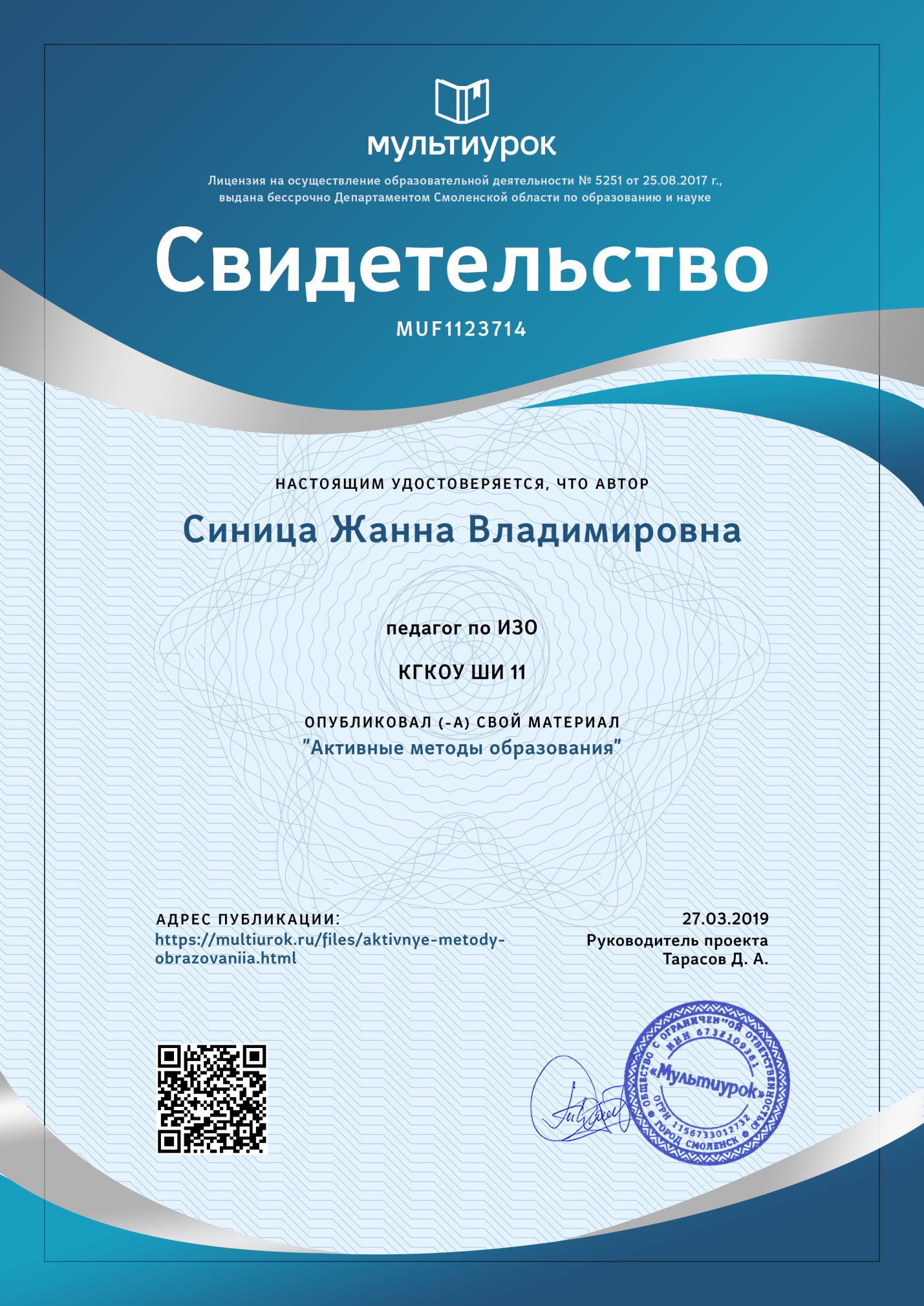     СвидетельствоВсероссийский уровень. «Мультиурок» опубликовала материал «Активные методы образования»Всероссийский уровень. «Мультиурок» опубликовала материал «Активные методы образования»Синица ЖВ  Свидетельство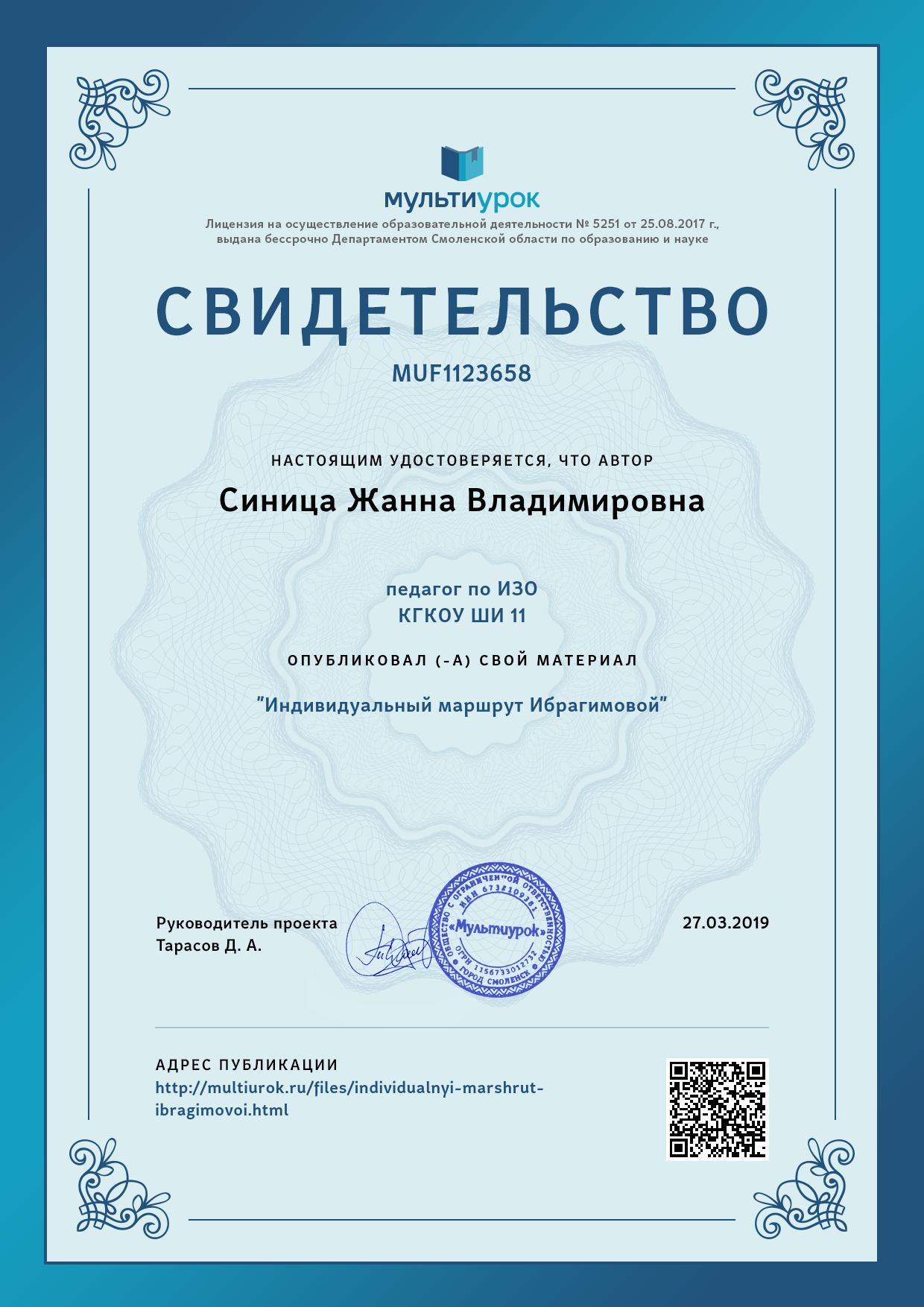   СвидетельствоВсероссийский уровень.«Мультиурок» опубликовала «Индивидуальный маршрут  Ибрагимовой»Всероссийский уровень.«Мультиурок» опубликовала «Индивидуальный маршрут  Ибрагимовой»Синица ЖВ  Свидетельство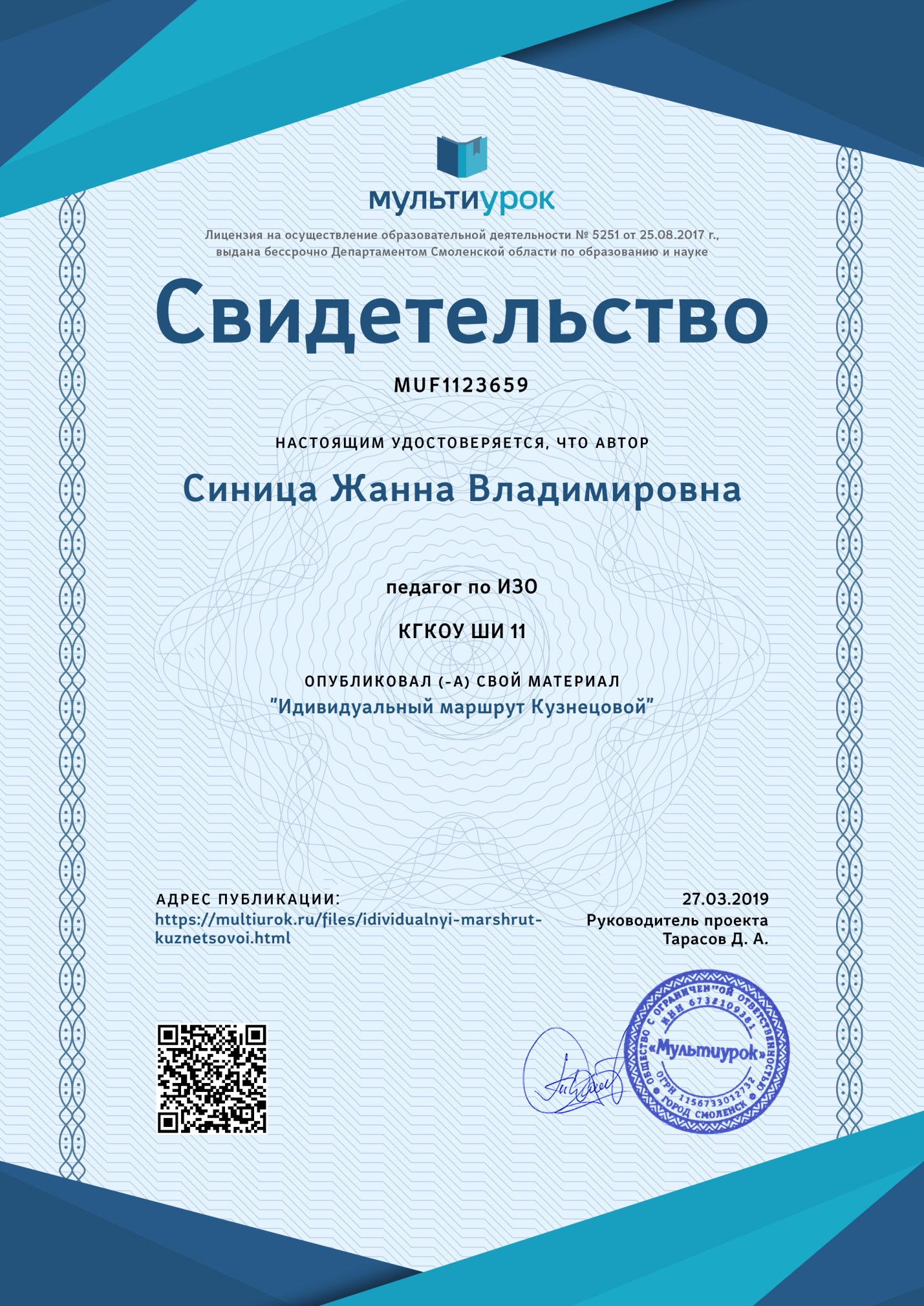   СвидетельствоВсероссийский уровень.«Мультиурок» опубликовала «Индивидуальный маршрут Кузнецовой»Всероссийский уровень.«Мультиурок» опубликовала «Индивидуальный маршрут Кузнецовой»Синица ЖВ  благ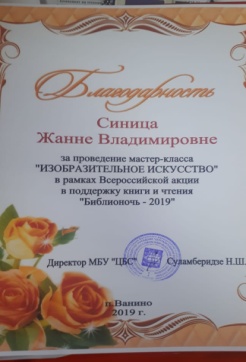   благ Муниципальный  уровень. Проведение мастер-класс Изобразительное искусство» в рамках Всероссийской акции в поддержку книги и чтения «Библионочь-2019» Муниципальный  уровень. Проведение мастер-класс Изобразительное искусство» в рамках Всероссийской акции в поддержку книги и чтения «Библионочь-2019»Синица ЖВ                         Свидетельство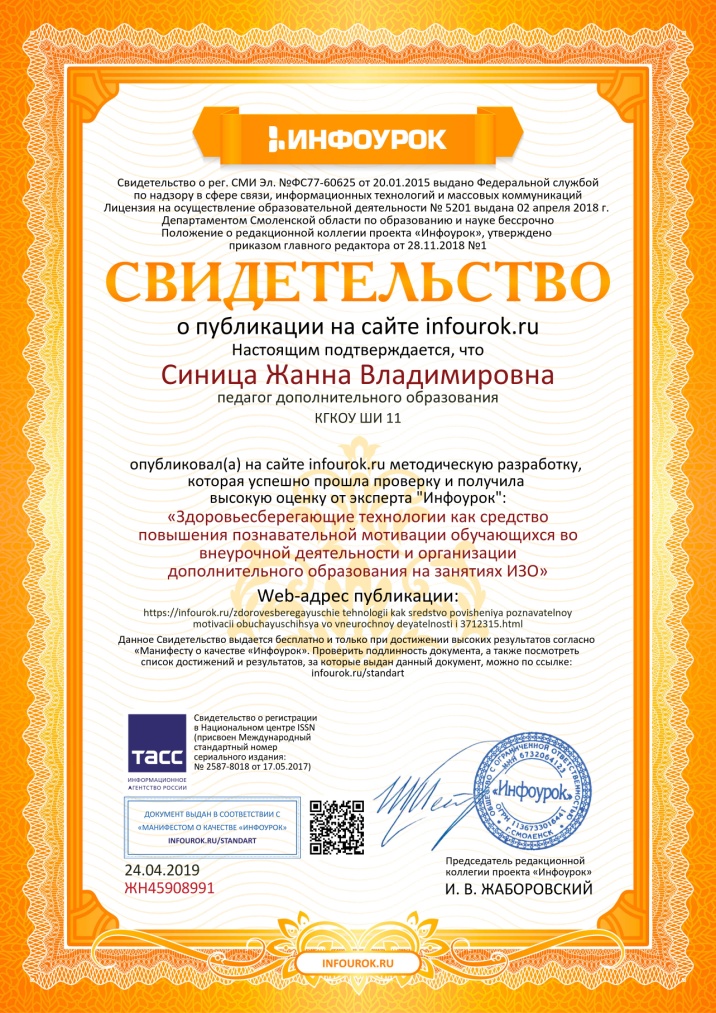                          Свидетельство Всероссийский уровень. Высокая оценка.«Инфоурок».Публикация методической разработки«Здоровьесберегающие технологии, каксредство повышения познавательноймотивации обучающихся во внеурочнойдеятельности и организации дополнительногообразования на занятиях ИЗО» Всероссийский уровень. Высокая оценка.«Инфоурок».Публикация методической разработки«Здоровьесберегающие технологии, каксредство повышения познавательноймотивации обучающихся во внеурочнойдеятельности и организации дополнительногообразования на занятиях ИЗО»Синица ЖВ Свидетельство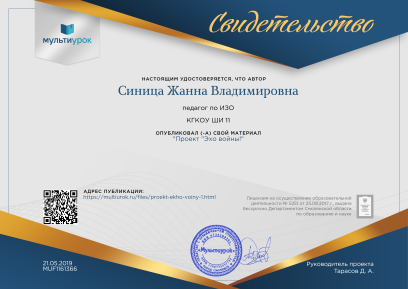  СвидетельствоВсероссийский уровень. «Мультиурок» опубликовала материал педагогический проект «Эхо войны»Всероссийский уровень. «Мультиурок» опубликовала материал педагогический проект «Эхо войны»Струк МОблагодарность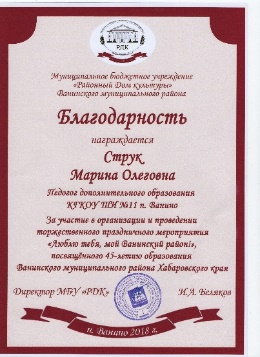 благодарностьЗа участие в организации и проведении торжественного Районного праздничного мероприятия, посвящённого 45-летию образования Ванинского муниципального района Хабаровского краяЗа участие в организации и проведении торжественного Районного праздничного мероприятия, посвящённого 45-летию образования Ванинского муниципального района Хабаровского краяСтрук МО1 место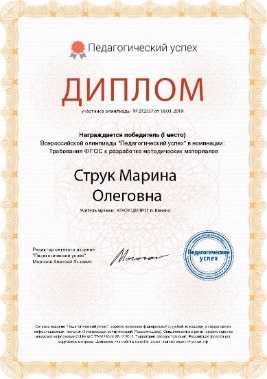 1 местоВсероссийская олимпиада Педагогический успехВсероссийская олимпиада Педагогический успехСтрук МОблагодарность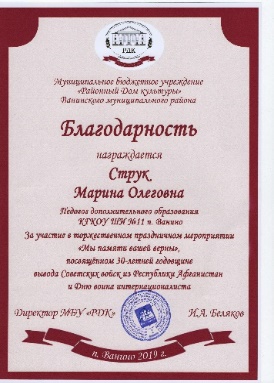 благодарностьЗа участие в торжественном Районном мероприятии, посвящённом празднованию 30-летней годовщины вывода Советских войск из АфганистанаЗа участие в торжественном Районном мероприятии, посвящённом празднованию 30-летней годовщины вывода Советских войск из АфганистанаСтрук МО благодарность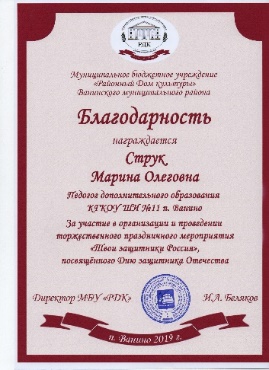  благодарностьЗа организацию и проведение Районного мероприятия, посвящённого празднованию Дня защитника ОтечестваЗа организацию и проведение Районного мероприятия, посвящённого празднованию Дня защитника ОтечестваСтрук МОсертификат эксперта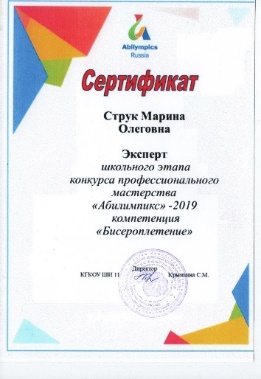 сертификат экспертаВнутришкольный этап «Абилимпикс-2019»Внутришкольный этап «Абилимпикс-2019»Струк МОдиплом участника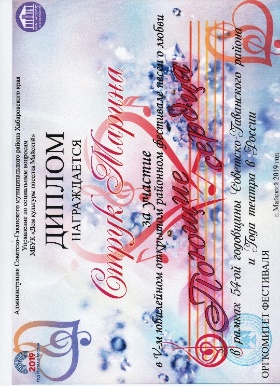 диплом участникаЗа участие в открытии и закрытии юбилейного открытого фестиваля «Поющие сердца» п. МайскийЗа участие в открытии и закрытии юбилейного открытого фестиваля «Поющие сердца» п. МайскийСтрук МОдиплом спецприз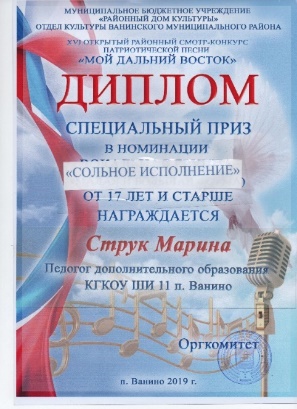 диплом спецпризСпециальный приз жюри открытого межрайонного смотра-конкурса «Мой Дальний Восток»Специальный приз жюри открытого межрайонного смотра-конкурса «Мой Дальний Восток»Струк МОблагодарность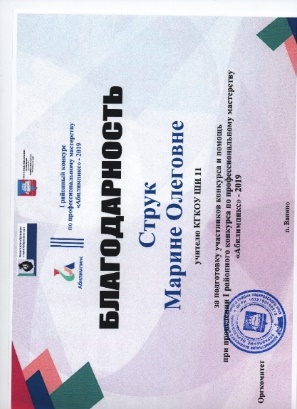 благодарностьЗа подготовку участников и помощь в организации при проведении 1 районного конкурса по проф. Мастерству «Абилимпикс»-2019За подготовку участников и помощь в организации при проведении 1 районного конкурса по проф. Мастерству «Абилимпикс»-2019Струк МОСтрук МО Сертификат эксперта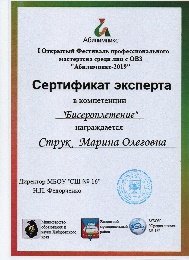  Сертификат эксперта1 открытого межрайонного фестиваля профессионального мастерства среди лиц с ОВЗ «Абилимпикс - 2019»